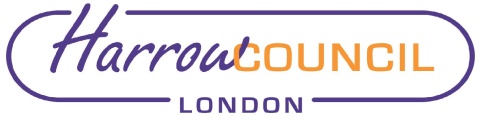 Section 2 – ReportBackgroundThe GARMS committee considered and the approved the Statement of Accounts 2019-20 at the meeting held on 22nd October 2020.The Accounts and Audit (England) Regulations 2015 requires the Committee to consider the Annual Audit Letters of the external auditors.The Council’s external auditors (Mazars LLP) have now issued their Annual Audit Letters for the Council and the Pension Fund for the financial year ended 31st March 2020. The 2019-20 Annual Audit Letters are attached as appendices to this report and cover the following matters:Executive SummaryAudit of the financial statementsValue for money conclusionOther reporting responsibilitiesAudit feesForward lookThe key conclusions arising from the auditors work were:The council received an unqualified audit opinion and value for money conclusionNo audit recommendations were issued Legal ImplicationsThe Annual Audit Letter summaries the work of the external auditor for the Council for the year ended 31st March 2020. This work is covered by the Accounts and Audit Regulations 2015. The purpose of the audit is to provide reasonable assurance to users that the financial statements are free from material error. Financial ImplicationsThere are no direct financial implications arising from this report.Risk Management ImplicationsThere are no risk management implications.Risks included on corporate or directorate risk register? NoSeparate risk register in place? NoThe relevant risks contained in the register are attached/summarised below. n/aEqualities implications / Public Sector Equality Duty Considering the Council’s Public Sector Equality Duties under the Equality Act 2010, s.149, is integral to the decision- making process.Was an Equality Impact Assessment carried out?  NoThere are no direct equalities implications.Council PrioritiesThe Statement of Accounts provides assurance that the Council has managed and delivered its finances in accordance with its approved plans and budget.Section 3 - Statutory Officer ClearanceStatutory Officer:  Signed by the Chief Financial OfficerDawn CalvertDate:  22nd November 2021Statutory Officer:  Signed on behalf of the Monitoring OfficerJessica FarmerDate:  22nd November 2021Chief Officer:  Signed by the Corporate DirectorCharlie StewartDate:  22nd November 2021Mandatory ChecksWard Councillors notified: NO, as it impacts on all WardsSection 4 - Contact Details and Background PapersContact:  Paul Gower (Interim Technical Accounting Manager)Tel: 020-8424-1335 Email: paul.gower@harrow.gov.ukBackground Papers:LBH Harrow Statement of Accounts 2019-20If appropriate, does the report include the following considerations? 1	Consultation 				No2	Priorities				No Report for:Governance, Audit, Risk Management and Standards Committee (GARMS)Date of Meeting:30th November 2021Subject:Information Report - Audit Completion of Statement of Accounts 2019-20 -Annual Audit LettersResponsible Officer:Dawn Calvert, Director of Finance and AssuranceExempt:NoWards affected:AllEnclosures:LBH Annual Audit Letter 2019-20 and LBH Pension Fund Annual Audit Letter 2019-20Section 1 – Summary and Recommendations